   Skodsborg, den 26. september 2022. 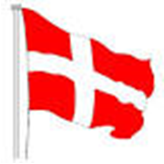 Velkommen til indvielse af vores nye badehus og standerhejsningSøndag den 9.oktober kl. 11.00Kære medlem af Skodsborg Vikingelaug!Vi er nu så langt med byggeriet af vores nye badehus, at vi har den fornøjelse at kunne invitere dig til en lille indvielsesceremoni samt standerhejsning, der markerer starten på vinterbadesæsonen.Det bliver en festlig begivenhed med taler, sang og lidt at spise og drikke. Og vi forventer, at det bliver borgmester Ann Sofie Orth, der klipper den røde snor  og som den første åbner døren med sit personlige elektroniske armbånd. Vi afslører også en tavle med navnene på alle de fonde og sponsorer, der har ydet vigtig støtte til opførelsen af huset.Vi har som bekendt fra sæsonstart udvidet medlemstallet fra 135 til 235 og glæder os til at møde mange af de nye medlemmer ( = skjoldunger ) til indvielsen. Vi forventer stort fremmøde, og da vi også får en del gæster, er denne invitation personlig, d.v.s uden ledsager. Vi håber, at du har lyst til at deltage på denne mærkedag for vores Vikingelaug.Vel mødt til badehusindvielse og standerstrygning med Vikinghilsen – HIL !! BestyrelsenPS: Tilmelding er ikke nødvendig.  